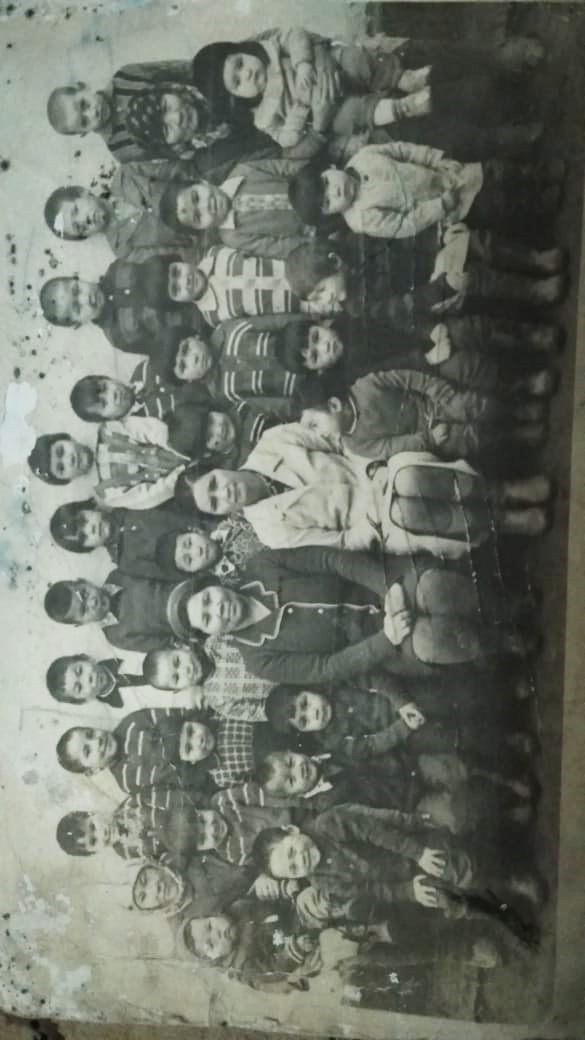 ВЕТЕРАНЫ ПЕДАГОГИЧЕСКОГО ТРУДАВетеран педагогического труда – это человек, посвятивший себя полностью воспитанию и обучению детей. Отдав детям свою трудовую жизнь и довольно часто здоровье, эти люди гордятся своими воспитанниками, глубоко переживают их неудачи. И спустя много лет готовы прийти на помощь своим воспитанникам. Наш детский сад всегда помнит своих педагогов. Основная цель работы с ветеранами – повышение внимания к бывшим сотрудникам, использование их интеллектуального, нравственного потенциала, жизненного опыта в воспитании, оказание им действенной помощи.Сегодняшние ветераны педагогического труда стараются всегда быть в центре событий, являются частыми гостями на мероприятиях, проводимых в рамках нашего детского сада. Им хочется знать о том, чем живёт их родной детский сад сегодня, какие успехи и проблемы есть у тех, кто встал им на смену.В ДЕТСКОМ САДУ ПРОРАБОТАЛИ:Теминдарова Боранбике Юмаковна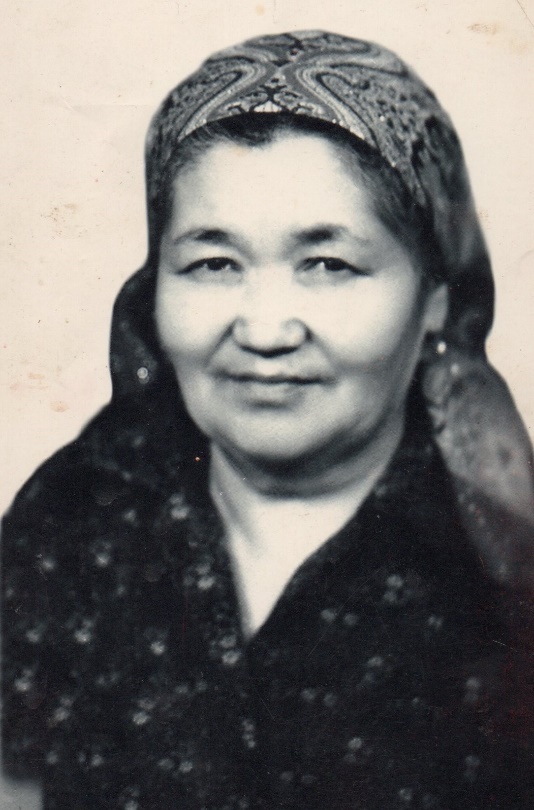 Заведующая детским садом с 1949-1979гг. родилась в январе 1922г. 12.12.1961г. награждена орденом «Материнской славы III степени» Июнь 1966 год принята в члены КПСС27.03.1981г удостоена звания ветеран трудаВ 1995 году награждена юбилейной медалью «50 лет Победы в Великой Отечественной Войне 1941-1945гг»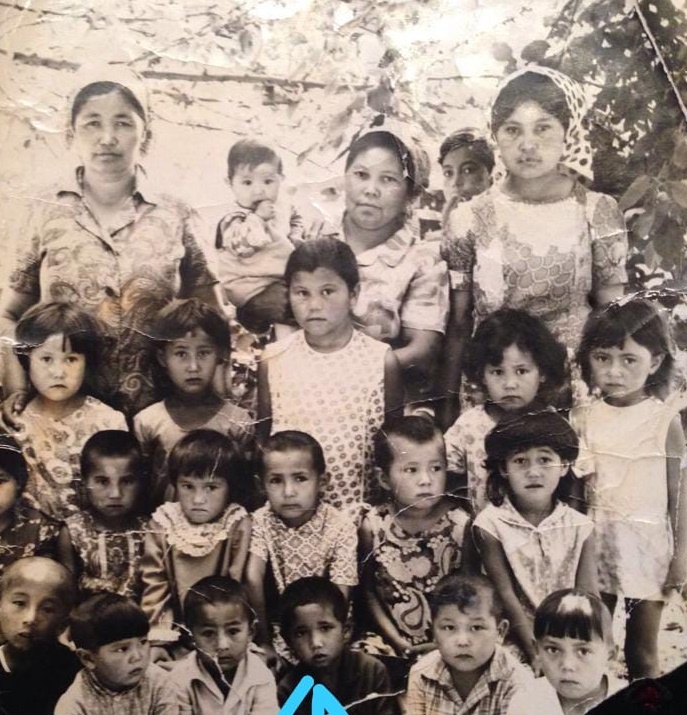 Кожаева Райме Умаровна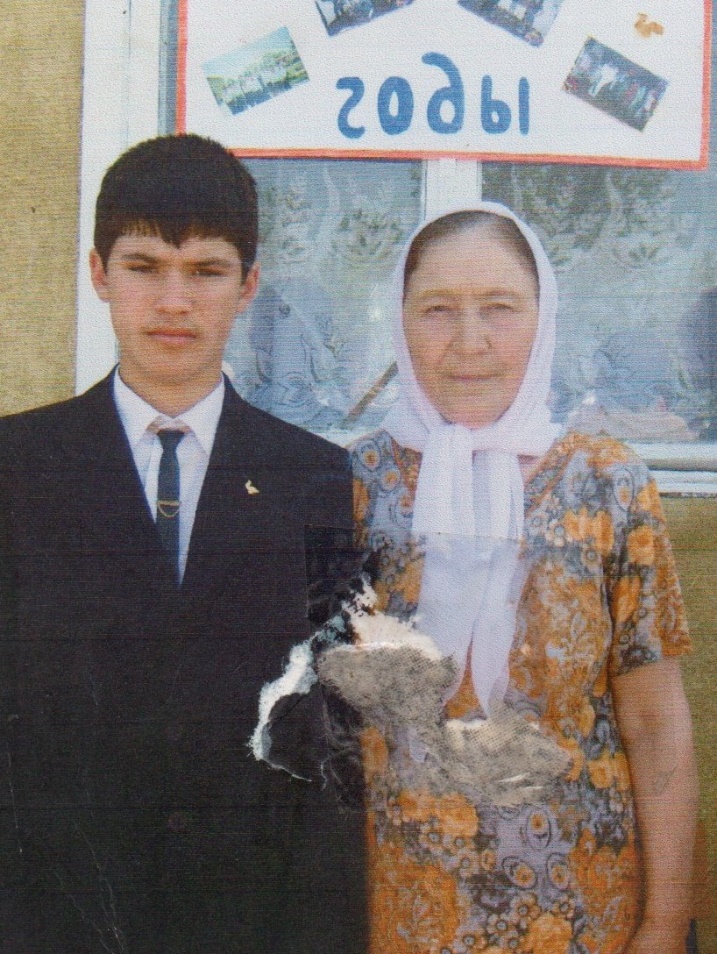 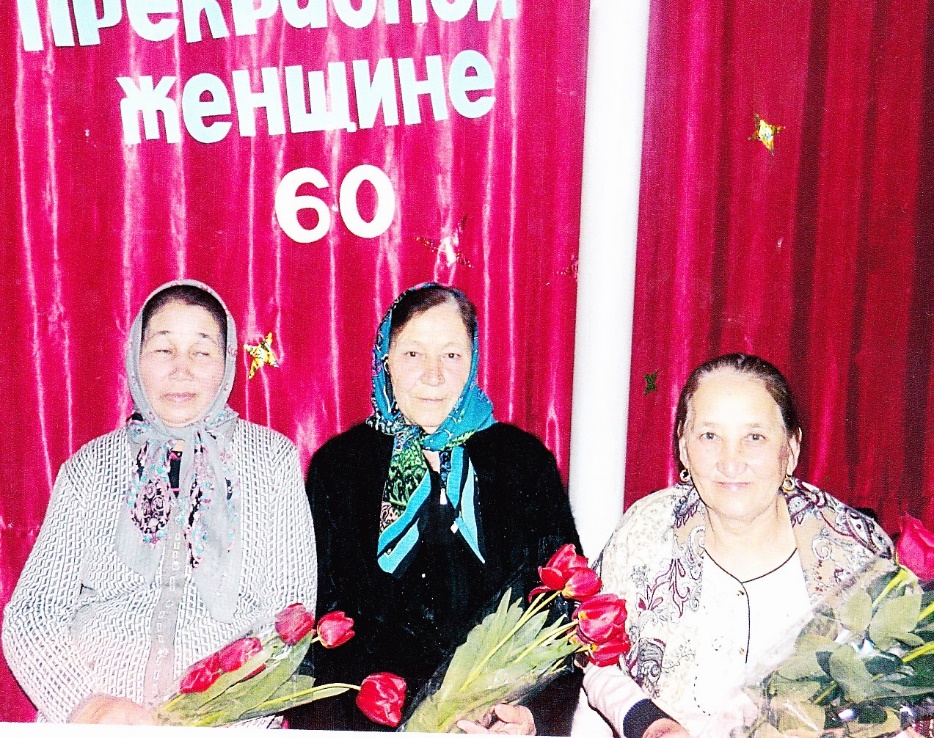 Родилась 01.05.1943 года в селе Эркин-Юрт КЧР. В 1962 году закончила Эркинюртовскую среднюю школу. С 1962 по 1965 годы училась в Черкесском педагогическом училище по специальности учитель начальных классов. В 1965 году была направлена в Уйсалганскую восьмилетнюю школу, где молодая Райме начала свою трудовую деятельность учителем начальных классов. В 1967 году была переведена в Ортатюбинскую школу так же учителем начальных классов. С 1979 по 1999 годы проработала заведующей детским садом «Юлдуз». В 1999 году ушла на заслуженный отдых. В 1990 году была награждена значком «Отличник народного образования Республики Дагестан»Шекирова Касбике Аджигуловна. Родилась 02.02.1949 года. Закончила Буйнакское педагогическое училище 2 июля 1971 года по специальности воспитатель детских дошкольных учреждений.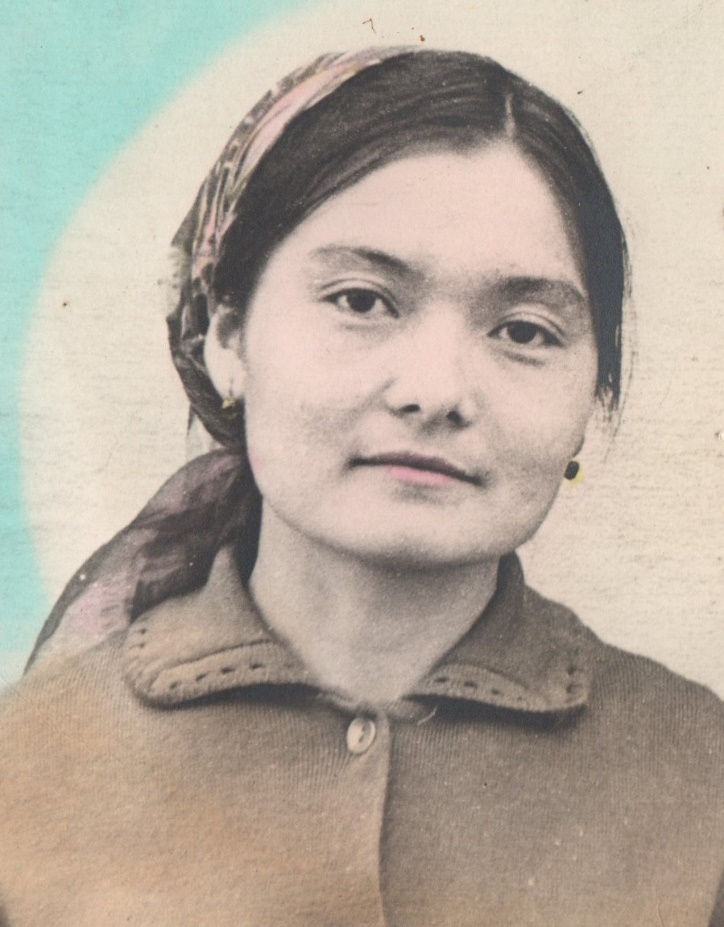 С 1971 по 1999 годы работала воспитателем в детском саду «Юлдуз». Вместе с Райме Умаровной коллектив в 1999 году проводил её на заслуженный отдых.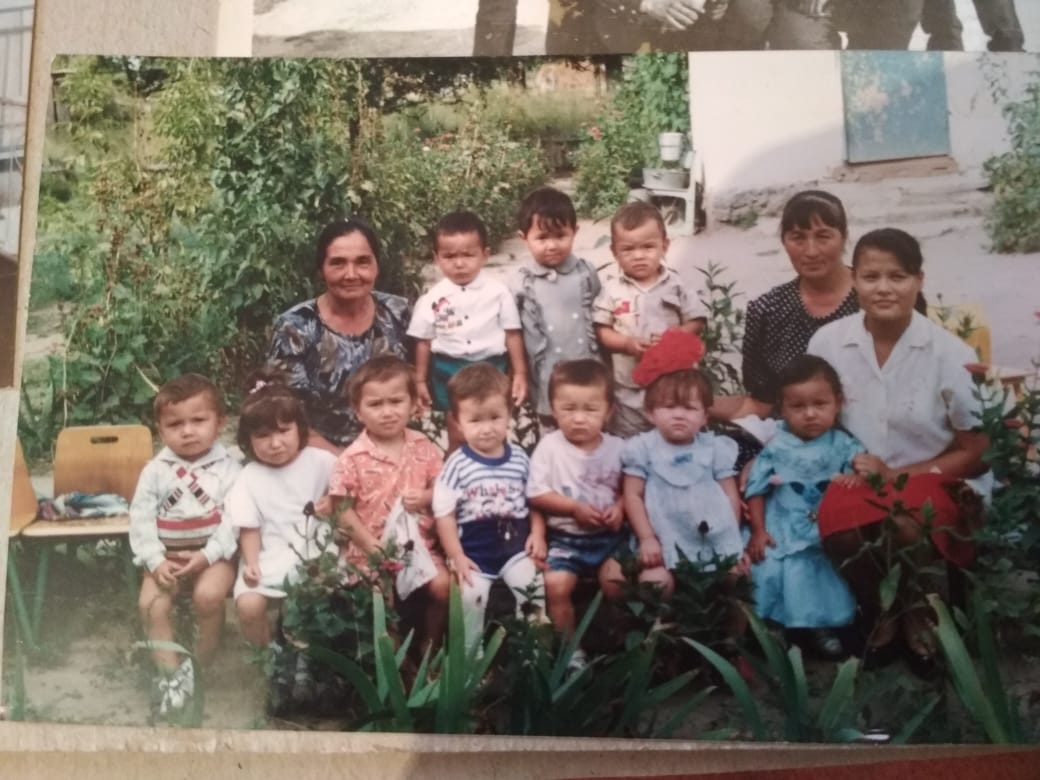 Тагланова Лидия Шерфадиновна.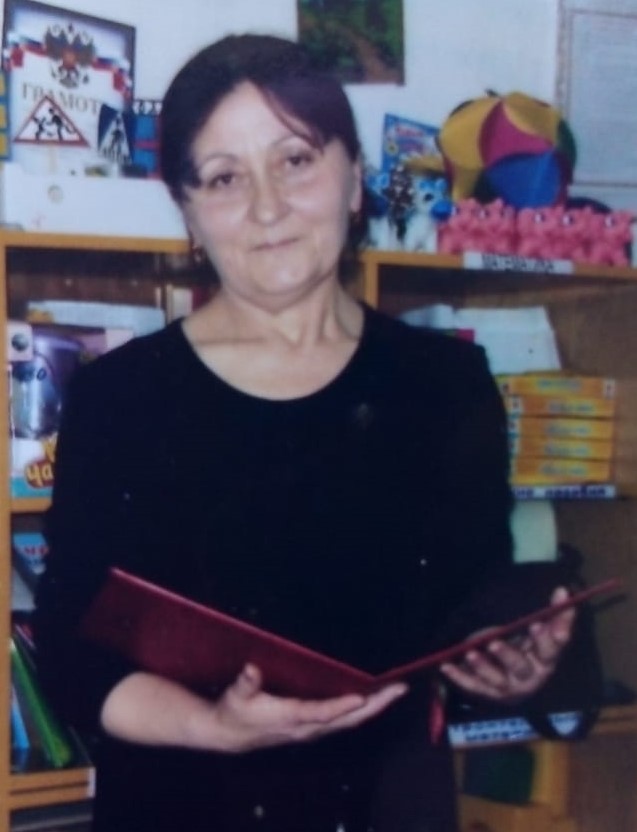 Родилась 18 января 1958 года. Окончила школу в 1973 году. Училась в Нальчикском педагогическом училище по специальности воспитатель детских дошкольных учреждений. С 1982 года работала в детском саду «Юлдуз» и в 2013 году ушла на заслуженный отдых.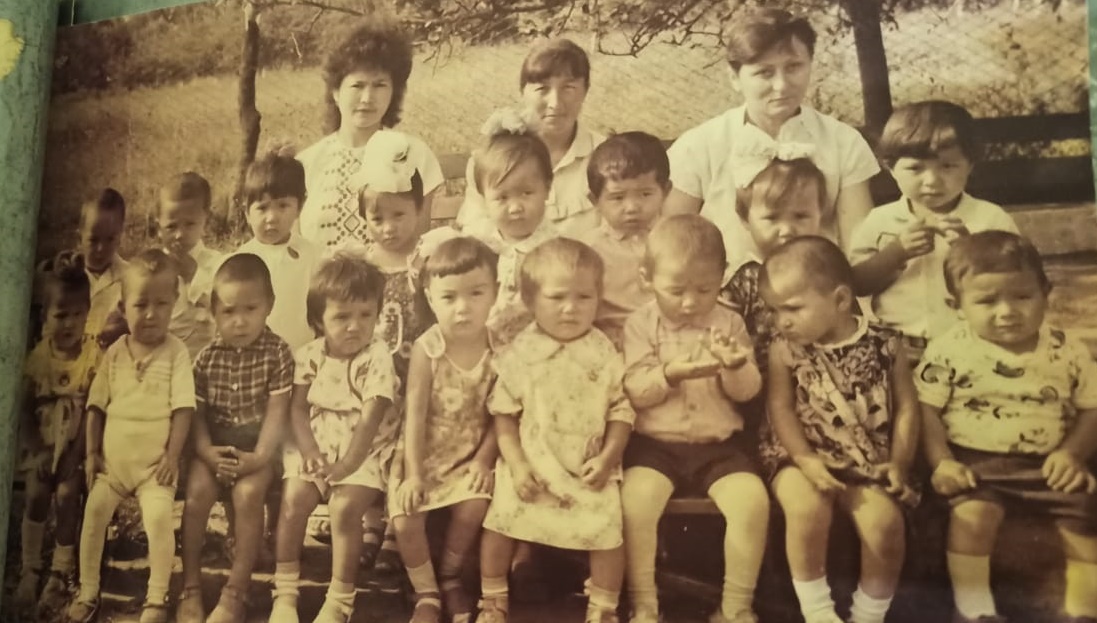 Салыкаева Нурсият 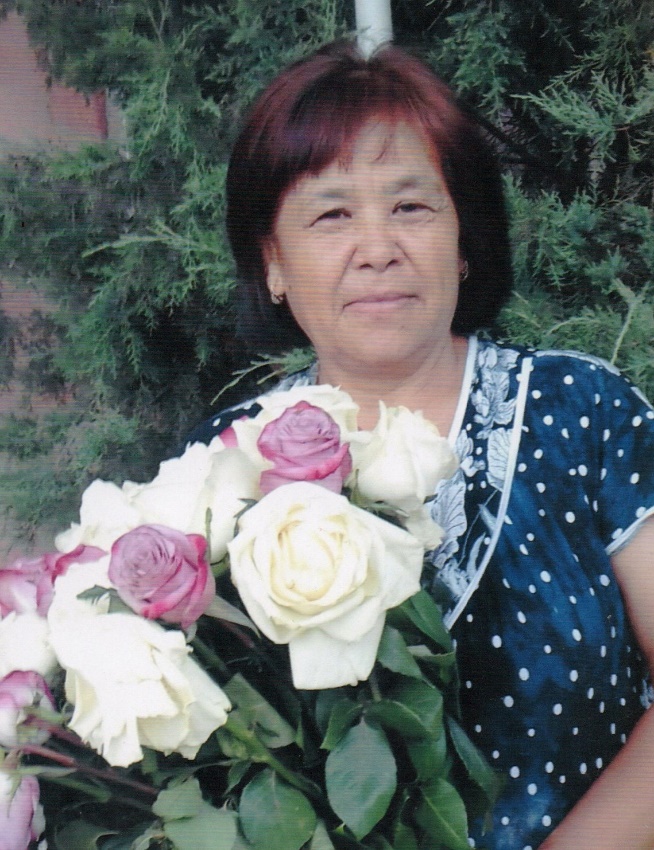 Родилась 2 февраля 1949 года. В 1971 году окончила полный курс Буйнакского педагогического училища №3 по специальности воспитатель детских дошкольных учреждений. Со 2 июля 1971 года работает воспитателем в детском саду. 5 октября 1999 года вышла на заслуженный отдых. 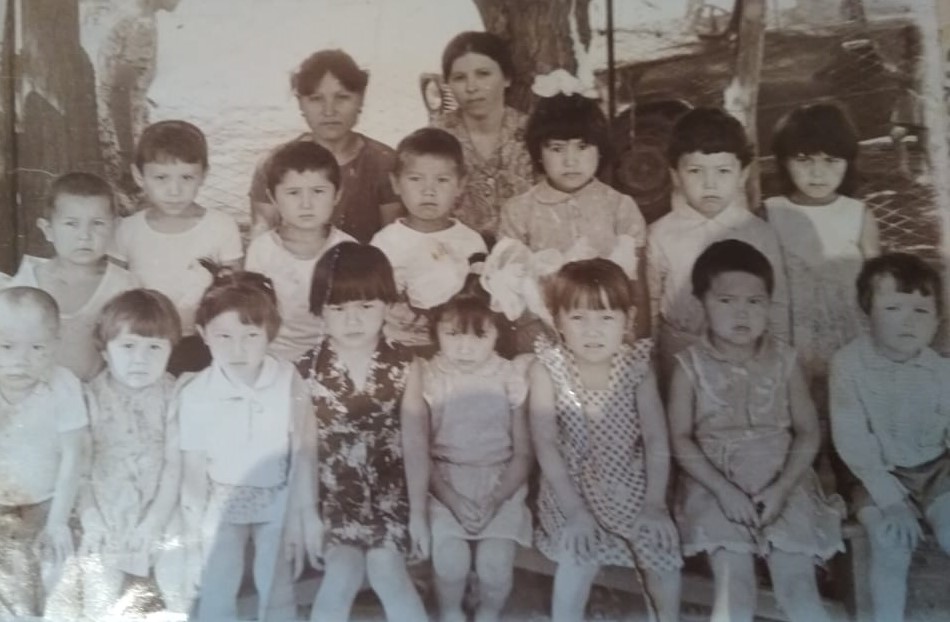 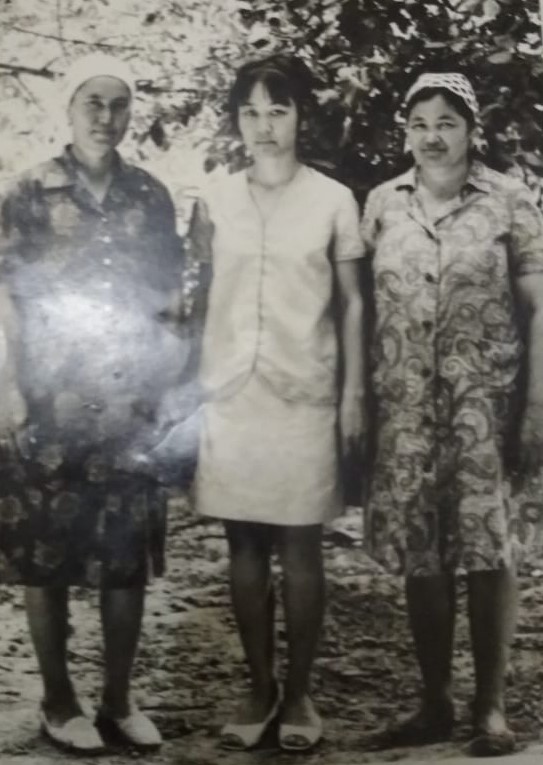 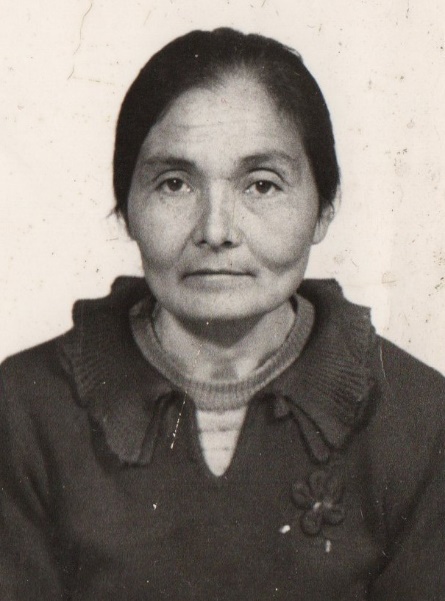 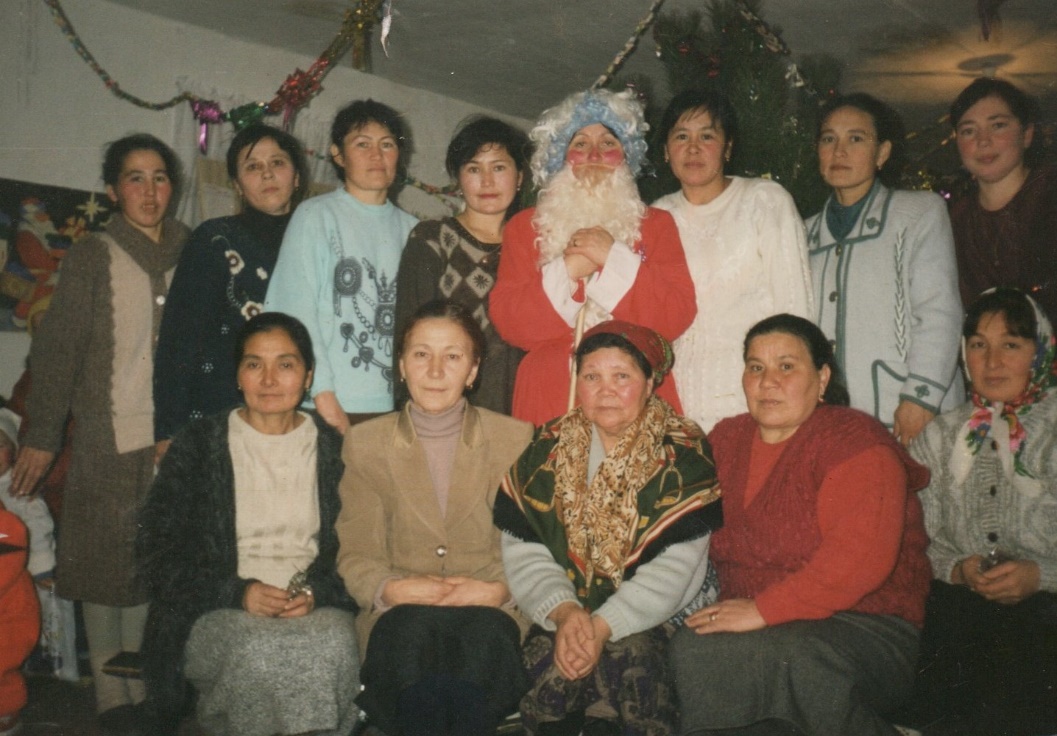 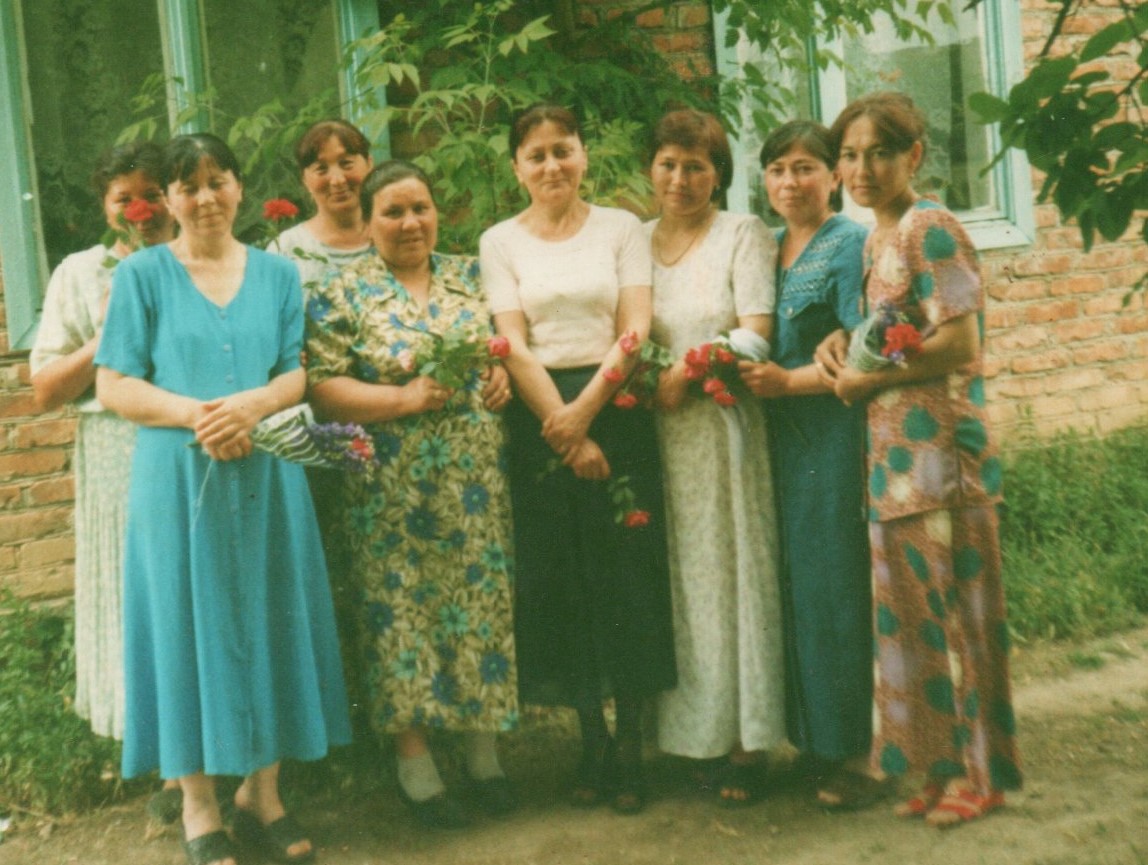 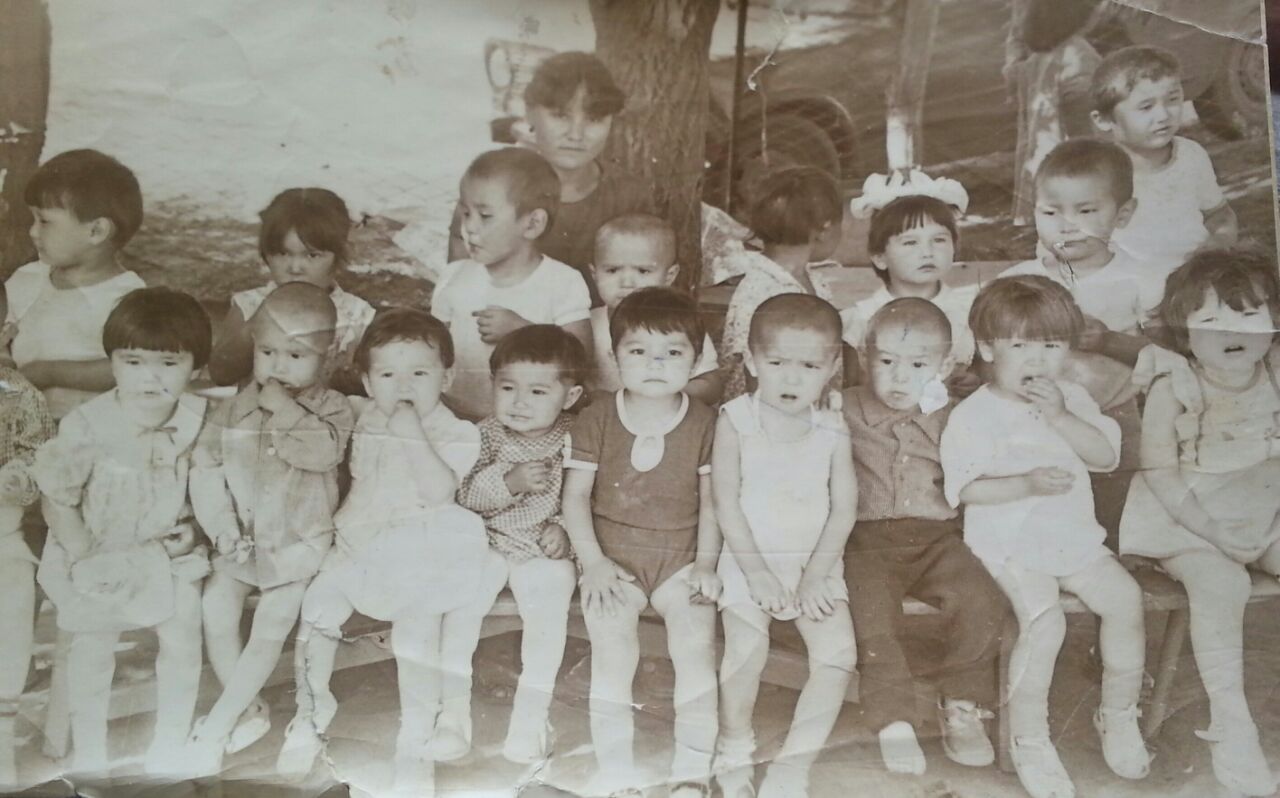 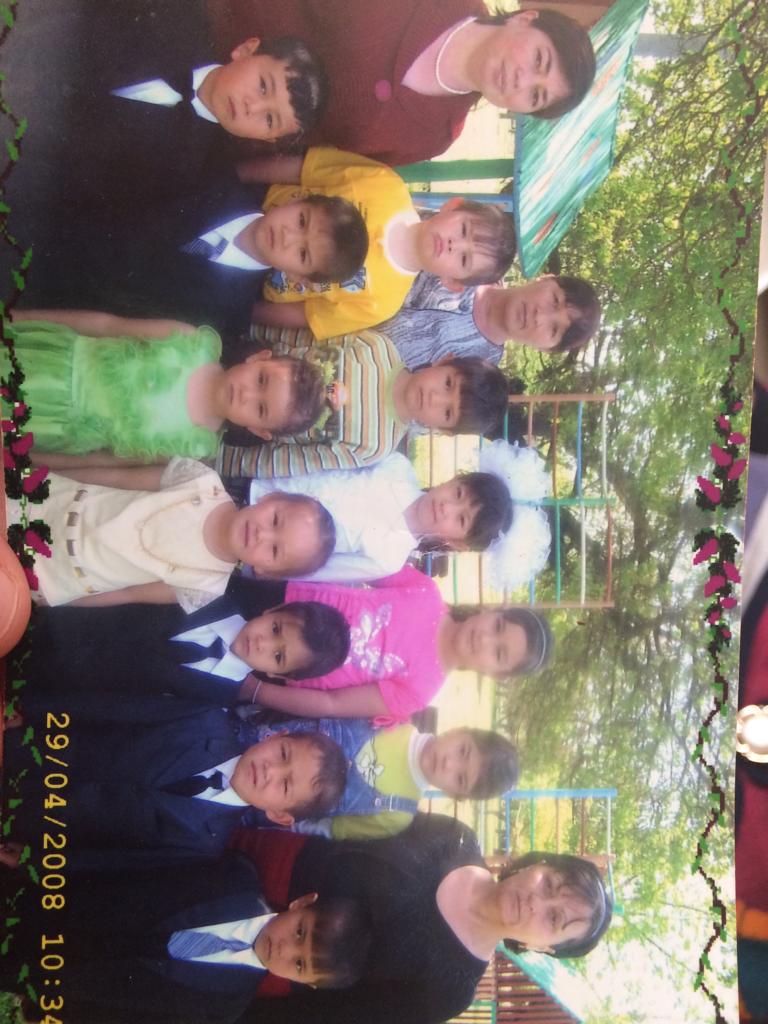 Воспитателем надо родиться,Чтоб детей непременно любить. И терпенье иметь, не сердиться, И заботой уметь окружить! Воспитателем надо гордиться! Благодарными быть, уважать И когда придёт час, то проститься…Но, всегда продолжать навещать!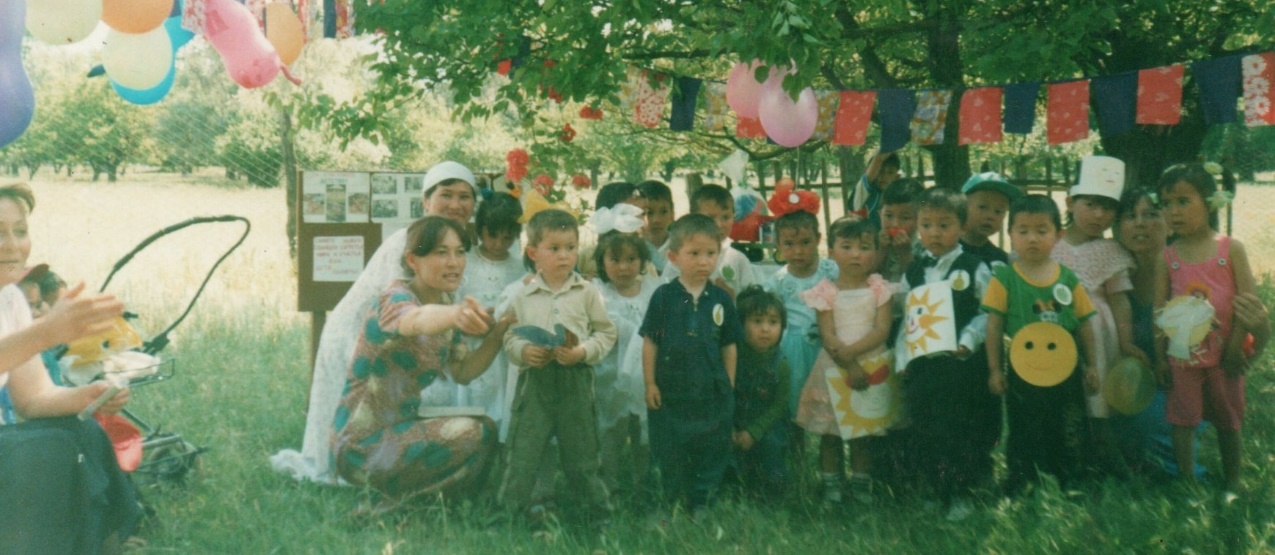 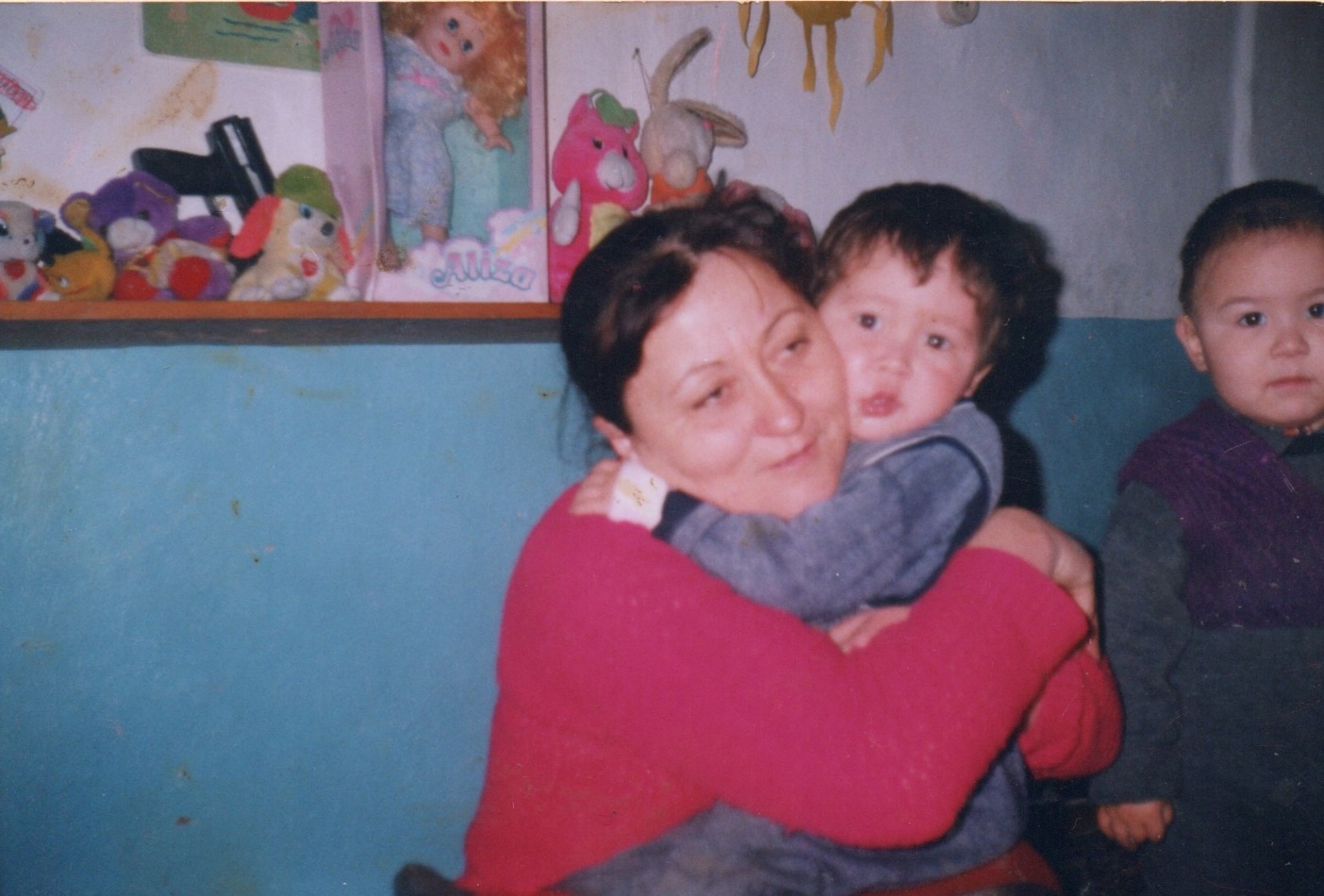 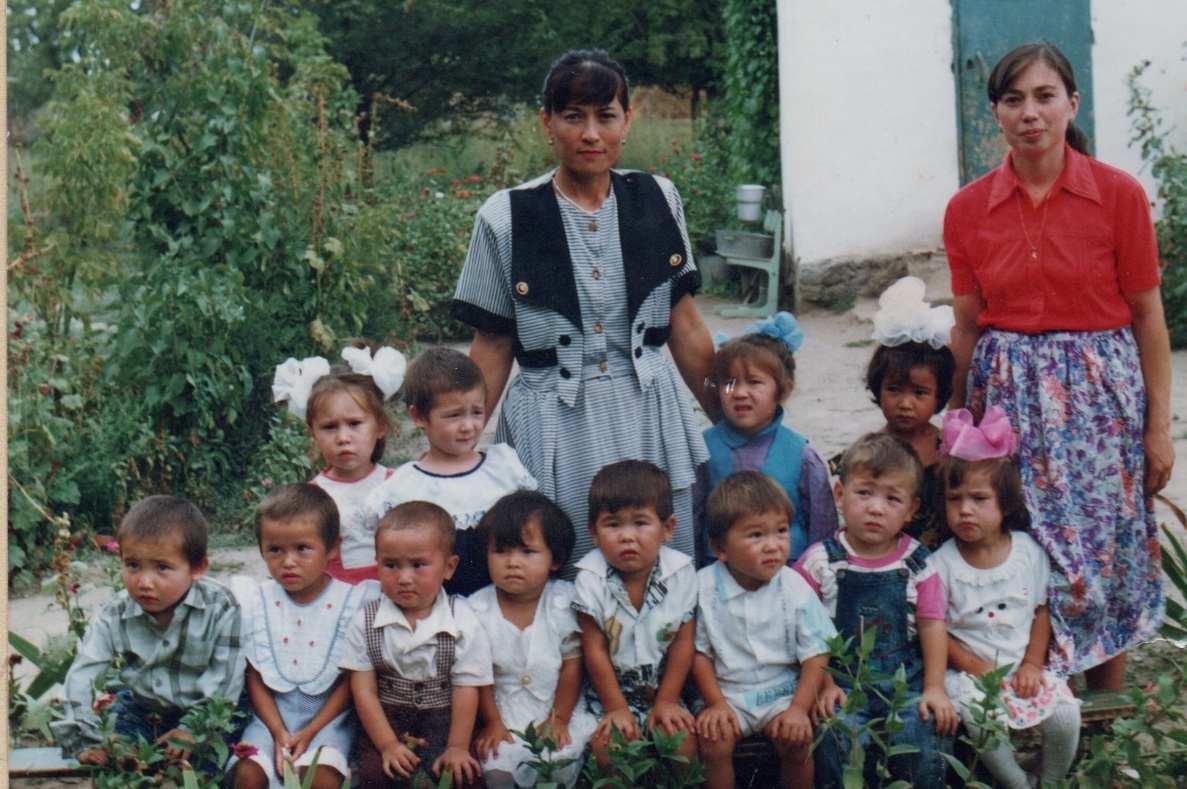 Нурманбетова Кабират Нурманбетовна. С 1982 года работает в детском саду «Юлдуз». В 1983 году поступила в ДГПИ в заочное дошкольное отделение.  В 1988 году закончила обучение по специальности воспитатель детских дошкольных учреждений.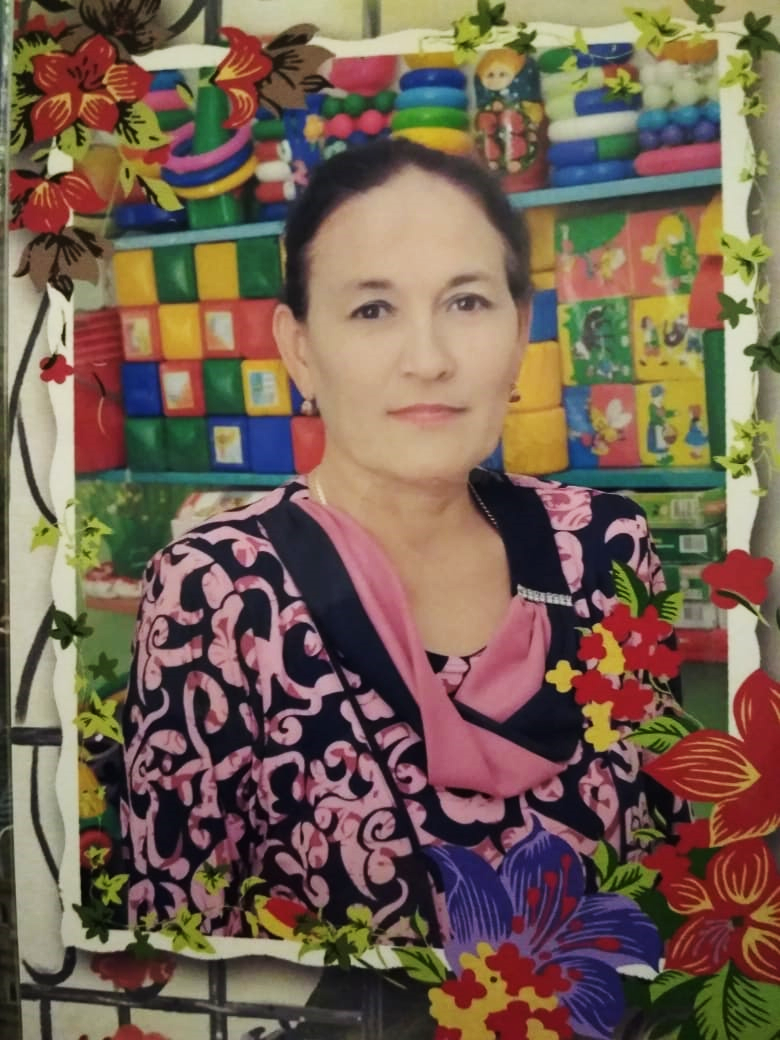 Участница конкурса «Воспитатель года», где заняла III призовое место.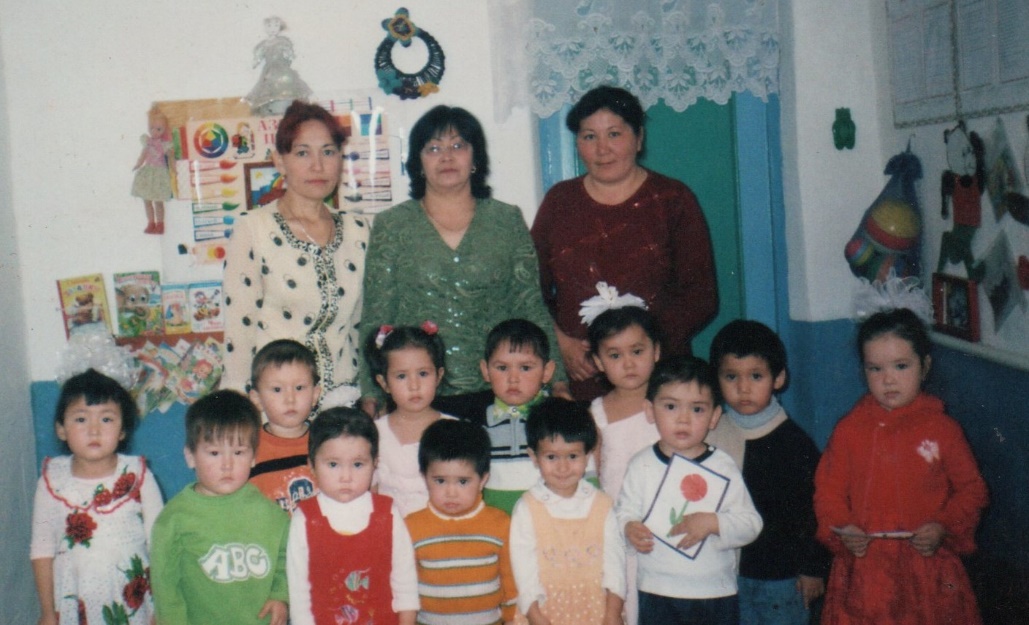 